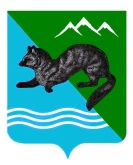 ПОСТАНОВЛЕНИЕАДМИНИСТРАЦИИ  СОБОЛЕВСКОГО   МУНИЦИПАЛЬНОГО  РАЙОНА   КАМЧАТСКОГО  КРАЯ08 июня  2020 года		    с. Соболево                                           № 144О комиссии по делам несовершеннолетнихи защите их прав Соболевского муниципального районаВ соответствии с Федеральным законом от 24.06.1999 года № 120-ФЗ «Об основах системы профилактики безнадзорности и правонарушений несовершеннолетних», постановлением Правительства Российской Федерации от 06.11.2013 года № 995 «Об утверждении примерного положения о комиссиях по делам несовершеннолетних и защите их прав», Законом Камчатского края от 04.12.2008 г. № 159 «О наделении органов местного самоуправления муниципальных образований в Камчатском крае государственными полномочиями Камчатского края по созданию и осуществлению деятельности комиссий по делам несовершеннолетних и защите их прав муниципальных районов и городских округов в Камчатском крае», постановлением Правительства Камчатского края от 22.05.2020 № 206-П «Об организации деятельности комиссии по делам несовершеннолетних и защите их прав в Камчатском крае»АДМИНИСТРАЦИЯ ПОСТАНОВЛЯЕТ:1. Утвердить Положение о комиссии по делам несовершеннолетних и защите их прав Соболевского муниципального района согласно приложению.2. Управлению делами администрации Соболевском муниципальном районе направить настоящее постановление для опубликования в районной газете «Соболевский вестник» и разместить на официальном сайте Соболевского муниципального района в информационно-телекоммуникационной сети "Интернет".3. Настоящее постановление вступает в силу после его официального опубликования (обнародования).4. Настоящее постановление вступает в силу после дня официального опубликования и распространяется на правовые отношения, возникшие с 02.06.2020.5. Контроль за исполнением настоящего постановления возложить на заместителя главы администрации Соболевского муниципального района Е.В. Хорошайло.Глава Соболевского муниципального района                                В.И.КуркинПриложение 
к постановлению администрации Соболевского муниципального района
от  08.06.2020 №144 Положениео комиссии по делам несовершеннолетних и защите их правадминистрации Соболевского муниципального района1. Общие положения1.1. Комиссия по делам несовершеннолетних и защите их прав администрации Соболевского муниципального района (далее – комиссия) является постоянно действующим коллегиальным органом системы профилактики безнадзорности и правонарушений несовершеннолетних в Соболевском муниципальном районе (далее - система профилактики), обеспечивающим координацию деятельности органов и учреждений системы профилактики, направленной на предупреждение безнадзорности, беспризорности, правонарушений и антиобщественных действий несовершеннолетних, выявление и устранение причин и условий, способствующих этому, обеспечение защиты прав и законных интересов несовершеннолетних, социально-педагогической реабилитации несовершеннолетних, находящихся в социально опасном положении, выявление и пресечение случаев вовлечения несовершеннолетних в совершение преступлений, других противоправных и (или) антиобщественных действий, а также случаев склонения их к суицидальным действиям.1.2. Комиссия осуществляет свою деятельность в соответствии с Конституцией Российской Федерации, международными договорами Российской Федерации и ратифицированными ею международными соглашениями в сфере защиты прав детей, федеральными конституционными законами, федеральными законами, правовыми актами Президента Российской Федерации и Правительства Российской Федерации, Уставом Соболевского муниципального района, законами и иными нормативными правовыми актами Камчатского края, а также муниципальными правовыми актами Соболевского муниципального района.1.3. Деятельность комиссии основывается на принципах законности, демократизма, поддержки семьи с несовершеннолетними детьми и взаимодействие с ней, гуманного обращения с несовершеннолетними, индивидуального подхода к несовершеннолетним с соблюдением конфиденциальности полученной информации, государственной поддержки деятельности органов местного самоуправления муниципальных образований в Камчатском крае (далее - органы местного самоуправления) и общественных объединений по профилактике безнадзорности и правонарушений несовершеннолетних, обеспечения ответственности должностных лиц и граждан за нарушение прав и законных интересов несовершеннолетних.1.4. Комиссия осуществляет свою деятельность во взаимодействии с территориальными органами федеральных органов исполнительной власти по Камчатскому краю, органами государственной власти Камчатского края, Уполномоченным по правам ребенка в Камчатском крае, органами местного самоуправления, специализированными учреждениями для несовершеннолетних, нуждающихся в социальной реабилитации, иными учреждениями, предоставляющими социальные услуги несовершеннолетним и их семьям, органами опеки и попечительства, образовательными, медицинскими и иными организациями (далее - организации), а также с заинтересованными общественными объединениями и гражданами.1.5. Комиссия создается органами местного самоуправления в соответствии с Законом Камчатского края от 04.12.2008 № 159 «О наделении органов местного самоуправления муниципальных образований в Камчатском крае государственными полномочиями Камчатского края по созданию и организации деятельности комиссий по делам несовершеннолетних и защите их прав муниципальных районов и городских округов в Камчатском крае».1.6. Органы местного самоуправления для обеспечения деятельности комиссии могут создавать отделы или другие структурные подразделения в составе органов местного самоуправления (далее - аппарат комиссии).1.7. Комиссия имеет печать и штамп со своим наименованием, необходимые для осуществления своих полномочий.2. Задачи комиссии2.1.Основными задачами комиссии являются:2.1.1 предупреждение безнадзорности, беспризорности, правонарушений и антиобщественных действий несовершеннолетних, выявление и устранение причин и условий, способствующих этому;2.1.2 обеспечение защиты прав и законных интересов несовершеннолетних;2.1.3 социально-педагогическая реабилитация несовершеннолетних, находящихся в социально опасном положении, в том числе, связанном с немедицинским потреблением наркотических средств и психотропных веществ;2.1.4 выявление и пресечение случаев вовлечения несовершеннолетних в совершение преступлений, других противоправных и (или) антиобщественных действий, а также случаев склонения их к суицидальным действиям.3. Полномочия комиссии3.1. При реализации основных направлений деятельности по профилактике безнадзорности и правонарушений несовершеннолетних комиссия:3.1.1 координирует деятельность органов и учреждений системы профилактики по предупреждению безнадзорности, беспризорности, правонарушений и антиобщественных действий несовершеннолетних, выявлению и устранению причин и условий, способствующих этому, обеспечению защиты прав и законных интересов несовершеннолетних, социально-педагогической реабилитации несовершеннолетних, находящихся в социально опасном положении, выявлению и пресечению случаев вовлечения несовершеннолетних в совершение преступлений, других противоправных и (или) антиобщественных действий, а также случаев склонения их к суицидальным действиям;3.1.2 осуществляет мониторинг деятельности органов и учреждений системы профилактики на территории Соболевского муниципального района в пределах и порядке, которые установлены федеральным законодательством и законодательством Камчатского края;3.1.3 анализирует выявленные органами и учреждениями системы профилактики причины и условия безнадзорности и правонарушений несовершеннолетних, принимает меры по их устранению;3.1.4 утверждает межведомственные планы (программы, порядки взаимодействия) по наиболее актуальным направлениям в области профилактики безнадзорности и правонарушений несовершеннолетних, защиты их прав и законных интересов;3.1.5 участвует в разработке и реализации государственных программ Камчатского края, муниципальных программ, направленных на защиту прав и законных интересов несовершеннолетних, профилактику их безнадзорности и правонарушений;3.1.6 принимает меры по совершенствованию деятельности органов и учреждений системы профилактики по итогам анализа и обобщения представляемых органами и учреждениями системы профилактики сведений об эффективности принимаемых ими мер по обеспечению защиты прав и законных интересов несовершеннолетних, профилактике их безнадзорности и правонарушений;3.1.7 участвует в разработке проектов нормативных правовых актов Камчатского края, муниципальных правовых актов по вопросам защиты прав и законных интересов несовершеннолетних.3.2. При защите и восстановлении прав и законных интересов несовершеннолетних комиссия:3.2.1 обеспечивает осуществление мер по защите и восстановлению прав и законных интересов несовершеннолетних, защите их от всех форм дискриминации, физического или психического насилия, оскорбления, грубого обращения, сексуальной и иной эксплуатации, выявлению и устранению причин и условий, способствующих безнадзорности, беспризорности, правонарушениям и антиобщественным действиям несовершеннолетних;3.2.2 дает согласие организациям, осуществляющим образовательную деятельность, на отчисление несовершеннолетних обучающихся, достигших возраста 15 лет и не получивших основного общего образования;3.2.3 дает при наличии согласия родителей или иных законных представителей несовершеннолетнего обучающегося и органа местного самоуправления, осуществляющего управление в сфере образования, согласие на оставление несовершеннолетним, достигшим возраста 15 лет, общеобразовательной организации до получения основного общего образования; 3.2.4 принимает совместно с родителями (законными представителями) несовершеннолетнего, достигшего возраста 15 лет и оставившего общеобразовательную организацию до получения основного общего образования, и органами местного самоуправления, осуществляющими управление в сфере образования, не позднее чем в месячный срок меры по продолжению освоения таким несовершеннолетним образовательной программы основного общего образования в иной форме обучения и с его согласия по трудоустройству;3.2.5 рассматривает иные вопросы, связанные с обучением несовершеннолетних;3.2.6 обращается в суд по вопросам возмещения вреда, причиненного здоровью несовершеннолетнего, его имуществу, и (или) морального вреда в порядке, установленном законодательством Российской Федерации;3.2.7 дает совместно с Государственной инспекцией труда в Камчатском крае согласие на расторжение трудового договора с работниками в возрасте до 18 лет по инициативе работодателя (за исключением случаев ликвидации организации или прекращения деятельности индивидуального предпринимателя);3.2.8 организует прием, рассмотрение жалоб и заявлений несовершеннолетних, родителей или иных законных представителей, иных лиц по вопросам, связанным с нарушением или ограничением прав и законных интересов несовершеннолетних, а также по иным вопросам, решение которых входит в компетенцию комиссии;3.2.9 участвует по инициативе суда в рассмотрении судом дел, связанных с защитой прав и законных интересов несовершеннолетних.3.3. При работе с несовершеннолетними правонарушителями, их родителями или иными законными представителями комиссия:3.3.1 применяет меры воздействия в отношении несовершеннолетних, их родителей или иных законных представителей в случаях и порядке, которые предусмотрены федеральным законодательством и законодательством Камчатского края;3.3.2 рассматривает информацию (материалы) о фактах совершения несовершеннолетними, не подлежащими уголовной ответственности в связи с не достижением возраста наступления уголовной ответственности, общественно опасных деяний и принимают решения о применении к ним мер воздействия или о ходатайстве перед судом об их помещении в специальные учебно-воспитательные учреждения закрытого типа;3.3.3 рассматривает дела об административных правонарушениях, совершенных несовершеннолетними, их родителями (законными представителями) либо иными лицами, отнесенных Кодексом Российской Федерации об административных правонарушениях и законом Камчатского края об административных правонарушениях к компетенции комиссии;3.3.4 согласовывает представления (заключения) администраций специальных учебно-воспитательных учреждений закрытого типа, вносимые в суды по месту нахождения указанных учреждений:- о продлении срока пребывания несовершеннолетнего в специальном учебно-воспитательном учреждении закрытого типа не позднее чем за один месяц до истечения установленного судом срока пребывания несовершеннолетнего в указанном учреждении;- о прекращении пребывания несовершеннолетнего в специальном учебно-воспитательном учреждении закрытого типа на основании заключения психолого-медико-педагогической комиссии указанного учреждения до истечения установленного судом срока, если несовершеннолетний не нуждается в дальнейшем применении этой меры воздействия (не ранее 6 месяцев со дня поступления несовершеннолетнего в специальное учебно-воспитательное учреждение закрытого типа) или в случае выявления у него заболеваний, препятствующих содержанию и обучению в специальном учебно-воспитательном учреждении закрытого типа;- о переводе несовершеннолетнего в другое специальное учебно-воспитательное учреждение закрытого типа в связи с возрастом, состоянием здоровья, а также в целях создания наиболее благоприятных условий для его реабилитации;- о восстановлении срока пребывания несовершеннолетнего в специальном учебно-воспитательном учреждении закрытого типа в случае его самовольного ухода из указанного учреждения, невозвращения в указанное учреждение из отпуска, а также в других случаях уклонения несовершеннолетнего от пребывания в специальном учебно-воспитательном учреждении закрытого типа; 3.3.5 в случаях, предусмотренных законодательством Российской Федерации, выполняет функции специализированного государственного органа по применению принудительных мер воспитательного воздействия к несовершеннолетним, освобожденным судом от уголовной ответственности:- осуществляет контроль за исполнением назначенных несовершеннолетнему, освобожденному судом от уголовной ответственности, принудительных мер воспитательного воздействия и проводит индивидуальную профилактическую работу с несовершеннолетним, переданным судом под надзор комиссии;- обращается в суд с представлением об отмене применения принудительных мер воспитательного воздействия и направлении материалов для привлечения к уголовной ответственности несовершеннолетнего, в случае систематического неисполнения несовершеннолетним, освобожденным судом от уголовной ответственности, принудительных мер воспитательного воздействия, назначенных судом.3.4. При социально-педагогической реабилитации несовершеннолетних, проведении индивидуальной профилактической работы в отношении родителей или иных законных представителей несовершеннолетних комиссия:3.4.1 принимает решения о признании несовершеннолетних и семей, в которых они проживают, находящимися в социально опасном положении, либо о признании несовершеннолетних и семей, в которых они проживают, вышедшими из социально опасного положения;3.4.2 утверждает межведомственные планы (программы) индивидуальной профилактической работы несовершеннолетних и их семей, признанных находящимися в социально опасном положении, или принимает постановления о реализации конкретных мер по защите прав и интересов детей в случаях, если индивидуальная профилактическая работа в отношении лиц, указанных в статье 5 Федерального закона от 24.06.1999 № 120-ФЗ «Об основах системы профилактики безнадзорности и правонарушений несовершеннолетних», требует использования ресурсов нескольких органов и (или) учреждений системы профилактики, и контролирует их исполнение;3.4.3 координирует проведение органами и учреждениями системы профилактики индивидуальной профилактической работы в отношении категорий лиц, указанных в статье 5 Федерального закона «Об основах системы профилактики безнадзорности и правонарушений несовершеннолетних»;3.4.4 наряду с проведением индивидуальной профилактической работы вправе принять решение в отношении несовершеннолетних, указанных в подпунктах 2, 4, 6, 8 пункта 1 статьи 5 Федерального закона от  120-ФЗ «Об основах системы профилактики безнадзорности и правонарушений несовершеннолетних», родителей или иных законных представителей несовершеннолетних в случаях совершения ими в присутствии несовершеннолетнего противоправных и (или) антиобщественных действий, оказывающих отрицательное влияние на поведение несовершеннолетнего, о проведении разъяснительной работы по вопросу о недопустимости совершения действий, ставших основанием для применения меры воздействия, и правовых последствиях их совершения;3.4.5 обеспечивает оказание помощи в бытовом устройстве несовершеннолетних, освобожденных из учреждений уголовно-исполнительной системы либо вернувшихся из специальных учебно-воспитательных учреждений, а также состоящих на учете в уголовно-исполнительных инспекциях, содействие в определении форм устройства других несовершеннолетних, нуждающихся в помощи государства, оказание помощи по трудоустройству несовершеннолетних (с их согласия), а также осуществление иных функций по социальной реабилитации несовершеннолетних, которые предусмотрены федеральным законодательством и законодательством Камчатского края;3.4.6 принимает решения на основании заключения психолого-медико-педагогической комиссии о направлении несовершеннолетних в возрасте от 8 до 18 лет, нуждающихся в специальном педагогическом подходе, в специальные учебно-воспитательные учреждения открытого типа с согласия родителей или иных законных представителей, а также самих несовершеннолетних в случае достижения ими возраста 14 лет;3.4.7 принимает постановления об отчислении несовершеннолетних из специальных учебно-воспитательных учреждений открытого типа.3.5. При взаимодействии с иными органами (организациями) комиссия:3.5.1 принимает меры по совершенствованию взаимодействия органов и учреждений системы профилактики с социально ориентированными некоммерческими организациями, общественными объединениями и религиозными организациями, другими институтами гражданского общества и гражданами, по привлечению их к участию в деятельности по профилактике безнадзорности и правонарушений несовершеннолетних, защите их прав и законных интересов, их социально-педагогической реабилитации;3.5.2 содействует привлечению социально ориентированных некоммерческих организаций и общественных объединений к реализации межведомственных планов (программ) индивидуальной профилактической работы;3.5.3 подготавливает, рассматривает и утверждает на заседаниях комиссии ежеквартальные и годовые отчеты о работе по профилактике безнадзорности и правонарушений несовершеннолетних на территории Соболевского муниципального района, в срок до 15 числа месяца, следующего за отчетным периодом, и до 1 февраля года, следующего за отчетным, направляет вышеуказанные отчеты за подписью председателя комиссии:- в исполнительный орган государственной власти Камчатского края, обеспечивающий деятельность Комиссии по делам несовершеннолетних и защите их прав при Правительстве Камчатского края (далее - Краевая комиссия), по формам, утверждаемым постановлением Краевой комиссией;- в органы местного самоуправления по установленной ими форме;3.5.4 осуществляют иные полномочия, которые предусмотрены федеральным законодательством и законодательством Камчатского края.4. Права комиссии4.1. Для решения поставленных основных задач и реализации полномочий комиссия имеет право:4.1.1 утверждать составы межведомственных рабочих групп по изучению деятельности органов и учреждений системы профилактики и порядок их работы с несовершеннолетними и семьями, находящимися в социально опасном положении, а также деятельности по профилактике вовлечения несовершеннолетних в совершение правонарушений и антиобщественных действий, предупреждению случаев насилия и всех форм посягательств на жизнь, здоровье и половую неприкосновенность несовершеннолетних;4.1.2 запрашивать и получать в установленном порядке от территориальных органов федеральных органов исполнительной власти по Камчатскому краю, органов государственной власти Камчатского края, органов местного самоуправления, организаций, сведения, информацию, материалы и документы, необходимые для выполнения возложенных на комиссию полномочий;4.1.3 пользоваться информационными ресурсами, имеющимися в органах местного самоуправления, содержащими сведения о несовершеннолетних, их родителях или иных законных представителях;4.1.4 привлекать в установленном порядке специалистов для подготовки материалов по вопросам, вынесенным на рассмотрение комиссией, а также информационных и методических материалов;4.1.5 приглашать в установленном порядке на заседания комиссии должностных лиц территориальных органов федеральных органов исполнительной власти по Камчатскому краю, органов местного самоуправления, а также представителей организаций, граждан для получения от них информации и объяснений по вопросам, отнесенным к полномочиям комиссии;4.1.6 посещать в установленном порядке органы и учреждения системы профилактики в целях изучения вопросов, отнесенных к полномочиям комиссии;4.1.7 давать поручения органам и учреждениям системы профилактики по проведению индивидуальной профилактической работы с категориями лиц, установленными в статье 5 Федерального закона от 24.06.1999 № 120-ФЗ «Об основах системы профилактики безнадзорности и правонарушений несовершеннолетних»;4.1.8 вносить в органы опеки и попечительства предложения о мерах, направленных на защиту и восстановление прав и законных интересов несовершеннолетних, а также об избрании форм устройства детей, оставшихся без попечения родителей;4.1.9 организовывать и проводить конференции, совещания, семинары по вопросам, отнесенным к полномочиям комиссии;4.1.10 вносить в установленном порядке в Правительство Камчатского края, Краевую комиссию, органы местного самоуправления предложения по вопросам, относящимся к полномочиям комиссии;4.1.11 представлять по поручению руководителей органов местного самоуправления Соболевского муниципального района в Камчатском крае интересы соответствующих органов местного самоуправления на уровне Камчатского края по вопросам, отнесенным к полномочиям комиссии;4.1.12 осуществлять контроль за исполнением решений комиссии;4.1.13 представлять в установленном порядке соответствующим субъектам системы профилактики предложения о совершенствовании работы по предупреждению безнадзорности, беспризорности, правонарушений и антиобщественных действий несовершеннолетних, а также случаев склонения их к суицидальным действиям;4.1.14 заключать соглашения с территориальными органами федеральных органов государственной власти по Камчатскому краю и организациями в целях реализации полномочий комиссии по вопросам, входящим в полномочия комиссии;4.1.15 направлять материалы (дела) в службы медиации (примирения) для реализации восстановительных программ в соответствии с порядком, утвержденным Краевой комиссией;4.1.16 поощрять почетной грамотой комиссии граждан Российской Федерации и трудовые коллективы за активную деятельность в сфере профилактики безнадзорности и правонарушений несовершеннолетних и осуществление мер по защите прав детей, а также поощрять почетной грамотой комиссии несовершеннолетних за достижения в учебе, участие в краевых и муниципальных мероприятиях.Ходатайства о награждении почетной грамотой комиссии с указанием оснований для награждения (описанием конкретных заслуг) направляются в комиссию органами и учреждениями системы профилактики, другими территориальными органами федеральных органов государственной власти по Камчатскому краю, органами государственной власти Камчатского края, органами местного самоуправления, организациями.Решение о награждении почетной грамотой комиссии принимается по результатам рассмотрения ходатайства о награждении почетной грамотой комиссии и оформляется постановлением комиссии.Почетная грамота комиссии подписывается председателем комиссии или по его поручению заместителем председателя комиссии и удостоверяется печатью комиссии.Вручение почетной грамоты комиссии производится председателем комиссии или по его поручению заместителем председателя комиссии или иными лицами.Повторное награждение почетной грамотой комиссии возможно не ранее чем через год после предыдущего награждения;4.1.17 осуществлять иные права в соответствии с федеральным законодательством и законодательством Камчатского края.5. Обеспечение деятельности комиссии5.1. К вопросам обеспечения деятельности комиссии относятся:5.1.1 подготовка и организация проведения заседаний и иных плановых мероприятий комиссии;5.1.2 осуществление контроля за своевременностью подготовки и представления материалов для рассмотрения на заседаниях комиссии;5.1.3 ведение делопроизводства комиссии;5.1.4 оказание консультативной помощи представителям органов и учреждений системы профилактики, а также представителям иных территориальных органов федеральных органов исполнительной власти по Камчатскому краю, органов местного самоуправления и организаций, участвующим в подготовке материалов к заседаниям комиссии, при поступлении соответствующих запросов;5.1.5 участие в организации межведомственных мероприятий по профилактике безнадзорности и правонарушений несовершеннолетних, в том числе межведомственных конференций, совещаний, семинаров;5.1.6 участие по приглашению органов и организаций в проводимых ими проверках, совещаниях, семинарах, коллегиях, конференциях и других мероприятиях по вопросам профилактики безнадзорности и правонарушений несовершеннолетних;5.1.7 организация рассмотрения комиссией поступивших в комиссию обращений граждан, сообщений органов и учреждений системы профилактики по вопросам, относящимся к их компетенции;5.1.8 осуществление сбора, обработки и обобщения информации, необходимой для решения задач, стоящих перед комиссией;5.1.9 осуществление сбора и обобщение информации о численности лиц, предусмотренных статьей 5 Федерального закона от 24.06.1999 № 120-ФЗ «Об основах системы профилактики безнадзорности и правонарушений несовершеннолетних», в отношении которых органами и учреждениями системы профилактики проводится индивидуальная профилактическая работа;5.1.10 обобщение сведений о детской безнадзорности, правонарушениях несовершеннолетних, защите их прав и законных интересов для представления на рассмотрение комиссии с целью анализа ситуации;5.1.11 подготовка информационных и аналитических материалов по вопросам профилактики безнадзорности и правонарушений несовершеннолетних;5.1.12 организация по поручению председателя комиссии работы экспертных групп, штабов, а также консилиумов и других совещательных органов для решения задач, стоящих перед комиссией;5.1.13 осуществление взаимодействия с органами государственной власти Камчатского края, органами местного самоуправления, общественными и иными объединениями, организациями для решения задач, стоящих перед комиссией;5.1.14 направление запросов в органы государственной власти Камчатского края, органы местного самоуправления, организации, другие комиссии в Камчатском крае о представлении необходимых для рассмотрения на заседаниях комиссии материалов (информации) по вопросам, отнесенным к их компетенции;5.1.15 обеспечение доступа к информации о деятельности комиссии путем участия в подготовке публикаций и выступлений в средствах массовой информации, в информационно-телекоммуникационной сети Интернет без использования в публикациях и выступлениях сведений, разглашение которых нарушает охраняемые законом права и интересы несовершеннолетних, их родителей или иных законных представителей;5.1.16 осуществление сбора, обобщения информации о численности несовершеннолетних, находящихся в социально опасном положении, на территории Соболевского муниципального района;5.1.17 подготовка и направление в исполнительный орган государственной власти Камчатского края, обеспечивающий деятельность Краевой комиссии, в Краевую комиссию, орган местного самоуправления справочной информации, отчетов по вопросам, относящимся к компетенции комиссии;5.1.18 участие в подготовке заключений на проекты нормативных правовых актов по вопросам защиты прав и законных интересов несовершеннолетних;5.1.19 осуществление иных полномочий в рамках обеспечения деятельности комиссии по реализации комиссией полномочий, предусмотренных федеральным законодательством и законодательством Камчатского края.5.2. Не допускается возложение на штатных работников комиссии, обеспечивающих деятельность комиссии, обязанностей по выполнению поручений, не связанных с деятельностью комиссии.6. Состав комиссии, полномочия и права председателя, заместителя председателя, ответственного секретаря и членов комиссии6.1. В состав комиссии входят:6.1.1 председатель комиссии;6.1.2 заместитель (заместители) председателя комиссии;6.1.3 ответственный секретарь комиссии - муниципальный служащий Соболевского муниципального района, который исполняет свои полномочия в комиссии на постоянной штатной основе; 6.1.4 не менее 10 членов комиссии, которыми являются руководители (их заместители) органов и учреждений системы профилактики, а также могут являться представители иных государственных (муниципальных) органов и учреждений, представители общественных объединений, религиозных конфессий, граждане, имеющие опыт работы с несовершеннолетними, депутаты представительных органов соответствующих муниципальных образований в Камчатском крае, другие заинтересованные лица. 6.2. Председателем, заместителем председателя, ответственным секретарем и членом комиссии может быть гражданин Российской Федерации, достигший возраста 21 года.6.3. Персональный состав комиссии утверждается муниципальным правовым актом администрации Соболевского муниципального района.Персональный состав (изменения в составе) комиссии подлежит согласованию с председателем (в случае отсутствия, заместителем председателя) Краевой комиссии.Копия муниципального правового акта об утверждении (изменении) состава комиссии в течение 5 рабочих дней со дня его подписания направляется в Краевую комиссию.6.4. Председатель комиссии осуществляет полномочия члена комиссии, предусмотренные подпунктами 6.8.1-6.8.5 и 6.8.7 пункта 6.8  настоящего раздела, а также:6.4.1 осуществляет руководство деятельностью комиссии;6.4.2 председательствует на заседании комиссии и организует ее работу;6.4.3 имеет право решающего голоса при голосовании на заседании комиссии;6.4.4 представляет комиссию в государственных органах, органах местного самоуправления и иных организациях;6.4.5 утверждает повестку заседания комиссии;6.4.6 назначает дату заседания комиссии;6.4.7 дает заместителю председателя комиссии, ответственному секретарю комиссии, членам комиссии обязательные к исполнению поручения по вопросам, отнесенным к компетенции комиссии;6.4.8 представляет уполномоченным органам (должностным лицам) предложения по формированию персонального состава комиссии;6.4.9 осуществляет контроль за исполнением плана работы комиссии, подписывает постановления комиссии;6.4.10 обеспечивает представление установленной отчетности о работе по профилактике безнадзорности и правонарушений несовершеннолетних в порядке, установленном федеральным законодательством и законодательством Камчатского края.6.5. Заместитель председателя комиссии осуществляет полномочия, предусмотренные подпунктами 6.8.1-6.8.5 и 6.8.7 пункта 6.8 настоящего раздела, а также:6.5.1 выполняет поручения председателя комиссии;6.5.2 исполняет обязанности председателя комиссии в его отсутствие;6.5.3 обеспечивает контроль за исполнением постановлений комиссии;6.5.4 обеспечивает контроль за своевременной подготовкой материалов для рассмотрения на заседании комиссии.6.6. Ответственный секретарь комиссии осуществляет полномочия, предусмотренные подпунктами 6.8.1, 6.8.3 – 6.8.5 и 6.8.7 пункта 6.8 настоящего раздела, а также:6.6.1 осуществляет подготовку материалов для рассмотрения на заседании комиссии;6.6.2 выполняет поручения председателя и заместителя председателя комиссии;6.6.3 оповещает членов комиссии и лиц, участвующих в заседании комиссии, о времени и месте заседания, проверяет их явку, знакомит с материалами по вопросам, вынесенным на рассмотрение комиссии;6.6.4 осуществляет подготовку и оформление проектов постановлений, принимаемых комиссией по результатам рассмотрения соответствующего вопроса на заседании;6.6.5 обеспечивает вручение копий постановлений комиссии.6.7. Ответственный секретарь комиссии по поручению председателя комиссии может осуществлять полномочия, предусмотренные подпунктом 6.8.6 пункта 6.8 настоящего раздела, в случае, если является единственным муниципальным служащим, который исполняет свои полномочия в комиссии на постоянной штатной основе.6.8. Члены комиссии обладают равными правами при рассмотрении и обсуждении вопросов (дел), отнесенных к компетенции комиссии, и осуществляют следующие полномочия:6.8.1. участвуют в заседании комиссии и его подготовке;6.8.2 предварительно (до заседания комиссии) знакомятся с материалами по вопросам, выносимым на ее рассмотрение;6.8.3 вносят предложения об отложении рассмотрения вопроса (дела) и о запросе дополнительных материалов по нему;6.8.4 вносят предложения по совершенствованию работы по профилактике безнадзорности и правонарушений несовершеннолетних, защите их прав и законных интересов, выявлению и устранению причин и условий, способствующих безнадзорности и правонарушениям несовершеннолетних;6.8.5 участвуют в обсуждении постановлений, принимаемых комиссией по рассматриваемым вопросам (делам), и голосуют при их принятии;6.8.6 составляют протоколы об административных правонарушениях в случаях и порядке, предусмотренных Кодексом Российской Федерации об административных правонарушениях и законом Камчатского края об административных правонарушениях;6.8.7 посещают организации, обеспечивающие реализацию несовершеннолетними их прав на образование, труд, отдых, охрану здоровья и медицинскую помощь, жилище и иных прав, в целях проверки поступивших в комиссию сообщений о нарушении прав и законных интересов несовершеннолетних, наличии угрозы в отношении их жизни и здоровья, ставших известными случаях применения насилия и других форм жестокого обращения с несовершеннолетними, а также в целях выявления причин и условий, способствовавших нарушению прав и законных интересов несовершеннолетних, их безнадзорности и совершению правонарушений;6.8.8 выполняют поручения председателя комиссии.6.8.9 информируют председателя комиссии о своем участии в заседании или причинах отсутствия на заседании (телеграммой, факсограммой, телефонограммой, электронным документом или на бумажном носителе, которые направляется ответственному секретарю комиссии).6.9. Полномочия председателя, заместителя председателя, ответственного секретаря, члена комиссии прекращаются при наличии следующих оснований:6.9.1 подача письменного заявления о прекращении полномочий председателя комиссии (заместителя председателя, ответственного секретаря или члена комиссии) уполномоченным органам (должностным лицам);6.9.2 признание председателя комиссии (заместителя председателя, ответственного секретаря или члена комиссии) решением суда, вступившим в законную силу, недееспособным, ограниченно дееспособным, безвестно отсутствующим или умершим;6.9.3 прекращение полномочий комиссии;6.9.4 увольнение председателя комиссии (заместителя председателя, ответственного секретаря или члена комиссии) с занимаемой должности в органе или учреждении системы профилактики, ином государственном органе, органе местного самоуправления или общественном объединении, от которого указанное лицо было включено (делегировано) в состав комиссии;6.9.5 отзыв (замена) председателя комиссии (заместителя председателя, ответственного секретаря или члена комиссии) по решению руководителя органа или учреждения системы профилактики, иного государственного органа, органа местного самоуправления или общественного объединения, от которого указанное лицо было включено (делегировано) в ее состав;6.9.6 систематическое неисполнение или ненадлежащее исполнение председателем комиссии (заместителем председателя, ответственным секретарем или членом комиссии) своих полномочий;6.9.7 по факту смерти.6.10. При прекращении полномочий председатель комиссии (заместитель председателя, ответственный секретарь или член комиссии) исключается из ее состава, за исключением прекращения полномочий в соответствии с подпунктами 6.9.2 (в части признания лица, входящего в состав комиссии, решением суда, вступившим в законную силу, умершим), 6.9.3 и 6.9.7 пункта 6.9 настоящего раздела.7. Порядок деятельности комиссии 7.1. Заседания комиссии проводятся в соответствии с планами работы, а также по мере необходимости.Комиссия может проводить расширенное заседание, с участием представителей органов государственной власти, органов местного самоуправления, не входящих в систему профилактики, либо представителей органов государственной власти, органов местного самоуправления, входящих в систему профилактики, но не входящих в состав комиссии, осуществляющей деятельность на территории Соболевского муниципального района, а также с участием представителей организаций, общественных объединений.Комиссия может проводить выездное заседание, проводимое с выездом лиц, входящих в состав комиссии, и лиц, приглашенных для участия в заседании, на территорию организации либо одного из населенных пунктов, входящих в состав Соболевского муниципального района.Решение о проведении выездного заседания принимается председателем комиссии.7.2. Комиссия рассматривает:7.2.1 дела об административных правонарушениях в соответствии с Кодексом Российской Федерации об административных правонарушениях и законом Камчатского края об административных правонарушениях;7.2.2 материалы (дела), не связанные с делами об административных правонарушениях;7.2.3 вопросы в соответствии с планом работы комиссии и иные вопросы, отнесенные к компетенции комиссии.7.3. Предложения в проект плана работы комиссии вносятся в комиссию ее членами в письменной форме в сроки, определенные председателем комиссии или постановлением комиссии.7.4. Предложения в проект плана работы комиссии по рассмотрению вопросов на заседании комиссии должны содержать:7.4.1 наименование вопроса и краткое обоснование необходимости его рассмотрения на заседании комиссии;7.4.2 информацию об органе (организации, учреждении), и (или) должностном лице, и (или) члене комиссии, ответственных за подготовку вопроса;7.4.3 перечень соисполнителей (при их наличии);7.4.4 срок рассмотрения на заседании комиссии.7.5. Предложения в проект плана работы комиссии могут направляться членам комиссии для их предварительного согласования.7.6. Проект плана работы комиссии формируется на основе предложений, поступивших в комиссию, по согласованию с председателем комиссии выносится для обсуждения и утверждения на заседании в конце года, предшествующего году реализации плана работы комиссии.7.7. Изменения в план работы комиссии вносятся на заседании комиссии на основании предложений лиц, входящих в ее состав.7.8. Информационные материалы по вопросам, включенным в повестку заседания комиссии в соответствии с планом работы комиссии, представляются в комиссию органами (организациями), должностными лицами, членами комиссии, ответственными за их подготовку, не позднее чем за 10 рабочих дней до дня проведения заседания и включают в себя:7.8.1 справочно-аналитическую информацию по вопросу, вынесенному на рассмотрение;7.8.2 предложения в проект постановления комиссии по рассматриваемому вопросу;7.8.3 особые мнения по представленному проекту постановления комиссии, если таковые имеются;7.8.4 материалы согласования проекта постановления комиссии с заинтересованными органами и учреждениями системы профилактики, иными государственными органами и органами местного самоуправления;7.8.5 иные сведения, необходимые для рассмотрения вопроса.7.9. Члены комиссии, должностные лица органов и учреждений системы профилактики, а также иных территориальных органов федеральных органов исполнительной власти по Камчатскому краю, исполнительной органов государственной власти Камчатского края, органов местного самоуправления и организаций, которым во исполнение плана работы комиссии поручена подготовка соответствующих информационных материалов для рассмотрения на заседаниях комиссии, несут персональную ответственность за качество и своевременность их представления.7.10. В случае непредставления материалов в установленный пунктом 7.8 настоящего раздела срок или их представления с нарушением требований к данным материалам вопрос может быть снят с рассмотрения либо перенесен для рассмотрения на другое заседание в соответствии с решением председателя комиссии.7.11. Повестка заседания, проекты постановлений по вопросам, включенным в повестку заседания в соответствии с планом работы комиссии, и соответствующие материалы по данным вопросам направляются членам комиссии не позднее чем за 3 рабочих дня до дня проведения заседания.7.12. Члены комиссии и иные участники заседания, которым направлены повестка заседания, проект постановления и иные материалы, при наличии замечаний и предложений представляют их в комиссию до начала проведения заседания.7.13. О дате, времени, месте и повестке заседания комиссии извещается прокурор.7.14. По предложению членов комиссии или решению председателя комиссии на заседании могут рассматриваться дополнительные вопросы, не предусмотренные повесткой, но требующие оперативного коллегиального решения, в том числе о снятии вопроса с рассмотрения или об изменении срока его рассмотрения (на основании мотивированного предложения в письменной форме).7.15. Заседание комиссии считается правомочным, если на нем присутствует не менее половины ее членов. Члены комиссии участвуют в ее заседаниях без права замены.7.16. На заседании комиссии председательствует ее председатель либо заместитель председателя комиссии.7.17. Решения комиссии принимаются большинством голосов присутствующих на заседании членов комиссии.7.18. При голосовании член комиссии имеет один голос и голосует лично. Член комиссии вправе на заседании комиссии довести до сведения членов комиссии свое особое мнение по вопросу, вынесенному на голосование. Особое мнение, изложенное в письменной форме, прилагается к протоколу заседания комиссии.7.19. Результаты голосования, оглашенные председателем комиссии, вносятся в протокол заседания комиссии.7.20. В протоколе заседания комиссии указываются:7.20.1 наименование комиссии;7.20.2 дата, время и место проведения заседания;7.20.3 сведения о присутствующих и отсутствующих членах комиссии, иных лицах, присутствующих на заседании;7.20.4 повестка дня;7.20.5 отметка о способе документирования заседания (стенографирование, видеоконференция, запись на диктофон и др.);7.20.6 наименование вопросов, рассмотренных на заседании комиссии, и ход их обсуждения;7.20.7 результаты голосования по вопросам, обсуждаемым на заседании комиссии;7.20.8 решение, принятое по рассматриваемому вопросу.7.21. К протоколу заседания комиссии прилагаются материалы докладов по вопросам, рассмотренным на заседании комиссии, справочно-аналитическая и иная информация (при наличии).7.22. Протокол заседания комиссии подписывается председательствующим на заседании комиссии и секретарем заседания комиссии не позднее 5 рабочих дней со дня заседания комиссии.8. Акты, принимаемые комиссией8.1. Акты комиссии оформляются в форме постановления, представления либо определения.8.2. Представление и определение комиссии выносятся в случаях и в порядке, предусмотренных Кодексом Российской Федерации об административных правонарушениях и иными нормативными правовыми актами Российской Федерации.8.3. Постановление комиссии принимается:8.3.1 в случаях, предусмотренных Кодексом Российской Федерации об административных правонарушениях;8.3.2 по материалам (делам), не связанные с делами об административных правонарушениях;8.3.3 по результатам рассмотрения вопросов в соответствии с планом работы комиссии и иных вопросов, отнесенных к полномочиям комиссии.8.4. Постановление комиссии должно быть изложено в письменной форме и мотивировано.8.5. Постановление, принятое комиссией по рассмотрению вопросов, указанных в подпункте 8.3.1 пункта 8.3 настоящего раздела, оформляется с учетом требований Кодекса Российской Федерации об административных правонарушениях.8.6. В постановлении, принятом комиссией по рассмотрению вопросов, указанных в подпунктах 8.3.2-8.3.3 пункта 8.3 настоящего раздела, указываются:8.6.1 наименование комиссии;8.6.2 дата;8.6.3 время и место проведения заседания;8.6.4 сведения о присутствующих и отсутствующих членах комиссии;8.6.5 сведения об иных лицах, присутствующих на заседании;8.6.6 вопрос повестки дня, по которому вынесено постановление;8.6.7 содержание рассматриваемого вопроса;8.6.8 выявленные по рассматриваемому вопросу нарушения прав и законных интересов несовершеннолетних (при их наличии);8.6.9 сведения о выявленных причинах и условиях, способствующих безнадзорности, беспризорности, правонарушениям и антиобщественным действиям несовершеннолетних (при их наличии);8.6.10 решение, принятое по рассматриваемому вопросу;8.6.11 меры, направленные на устранение причин и условий, способствующих безнадзорности, беспризорности, правонарушениям и антиобщественным действиям несовершеннолетних, которые должны предпринять соответствующие органы или учреждения системы профилактики;8.6.12 сроки, в течение которых должны быть приняты меры, направленные на устранение причин и условий, способствующих безнадзорности, беспризорности, правонарушениям и антиобщественным действиям несовершеннолетних.8.7. Копия постановления комиссии или выписка из них направляются членам комиссии, в органы и учреждения системы профилактики и иным заинтересованным лицам, и организациям любыми не запрещенными законом способами не позднее 5 рабочих дней со дня принятия постановления, если иные сроки направления копий постановлений комиссии не предусмотрены федеральным законодательством.8.8. Копия постановления комиссии, затрагивающего права и законные интересы граждан, вручается им под роспись или высылается по месту жительства не позднее 5 рабочих дней со дня принятия постановления, если иные сроки направления копий постановлений комиссии не предусмотрены федеральным законодательством.8.9. Постановления, принятые комиссией, обязательны для исполнения органами и учреждениями системы профилактики.8.10. Органы и учреждения системы профилактики обязаны сообщить комиссии о мерах, принятых по исполнению постановления, в указанный в нем срок.8.11. Постановление комиссии может быть обжаловано в порядке, установленном законодательством Российской Федерации.8.12. Акты комиссии, связанные с делами об административных правонарушениях, вступают в силу в сроки, установленные Кодексом Российской Федерации об административных правонарушениях. В иных случаях акты комиссии вступают в силу с момента их принятия, если иное не установлено федеральным законодательством.